Vraag 1Vraag 2Vraag 3Bereken de waarde van de omzet in de ontbrekende jaren.1994 >>> €210500 : 100 x 99 = €2083951996 >>> €210500 : 100 x 103 = €2168151997 >>> €210500 : 100 x 118 = €2483901998 >>> €210500 : 100 x 119 = €250495jaar199019952000200520102015gemiddelde prijs (€)14.50016.00018.00020.50022.00025.000berekening basisjaar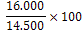 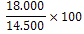 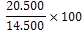 Antwoord100 110 124 141 152 172jaarsalarisindexcijfer2014€ 1500,-1002015€ 1590,-1062016€ 1725,-1152017€ 1620,-1082018€ 1470,-98Jaar1994    1995    1996     1997    1998    Indexcijfer99100103118119Omzet€208395€210500€216815€248390€250495